ARRIVEE28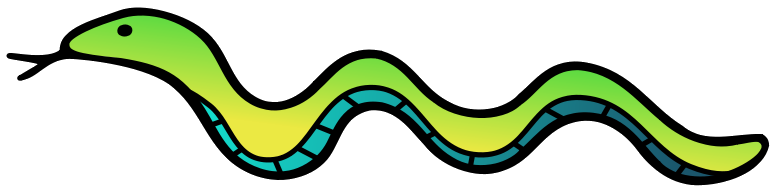 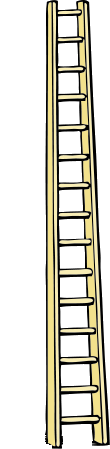 272625202122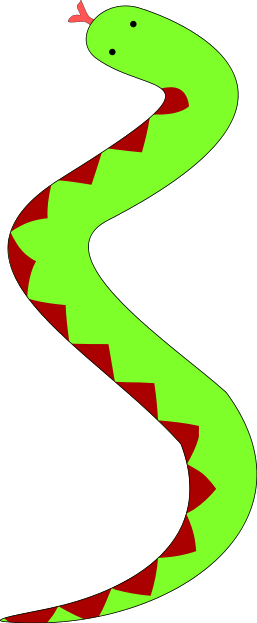 232419181716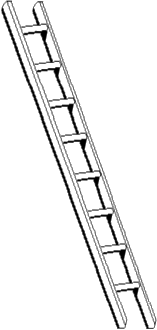 1510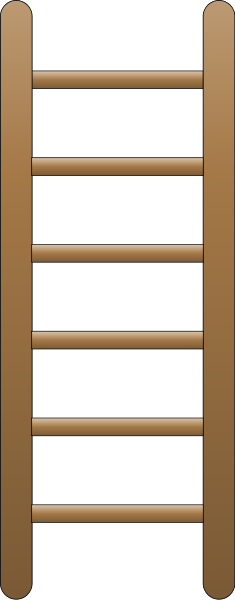 1112131498765DEPART1234